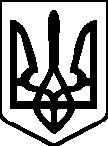 ЧЕРГОВІ МІСЦЕВІ ВИБОРИ25 жовтня 2020 рокуЦЕНТРАЛЬНО-МІСЬКА РАЙОННА У МІСТІ КРИВОМУ РОЗІТЕРИТОРІАЛЬНА ВИБОРЧА КОМІСІЯ   ДНІПРОПЕТРОВСЬКОЇ ОБЛАСТІвул. Свято-Миколаївська, . Кривий Ріг, Дніпропетровська область, 50000ПОСТАНОВА № 909 год.05 хв«26»вересня  2020року                                                           м. Кривий РігПро реєстрацію кандидатів у депутати Центрально-Міської районної у місті ради, включених до єдиного та територіального виборчих списків кандидатів у депутати Криворізької міської організації Політичної партії «Сила Людей»22 вересня 2020 року до Центрально-Міської районної у місті Кривому Розі територіальної виборчої комісії представник Криворізької міської організації Політичної партії «Сила Людей» Юрченко Тарас Олександрович, уповноважений на підставі довіреності від цієї організації партії, подав заяву та інші, визначені частиною першою статті 222 Виборчого кодексу України, документи для реєстрації кандидатів у депутати Центрально-Міської районної у місті ради  на  місцевих  виборах, що  відбудуться 25 жовтня 2020 року, включених до єдиного та територіального виборчих списків кандидатів у депутати Криворізької міської організації Політичної партії «Сила Людей».         Розглянувши вищезгадані документи, Центрально-Міська районна у місті Кривому Розі територіальна виборча комісія встановила їх відповідність вимогам Виборчого кодексу України.Враховуючи вищевказане, керуючись частиною 1 статті 222, статтями 216-219, статтею 227  Виборчого кодексу України, постановляє:1. Зареєструвати кандидатів у депутати Центрально-Міської районної у місті ради, включених до єдиного та територіального виборчих списків кандидатів у депутати Криворізької міської організації Політичної партії «Сила Людей».2. Надіслати копію цього рішення не пізніше 28 вересня 2020 року представнику Криворізької міської організації Політичної партії «Сила Людей» Юрченко Тарасу Олександровичу. 3. Видати не пізніше 28 вересня 2020 року представнику Криворізької міської організації Політичної партії «Сила Людей» Юрченко Тарасу Олександровичу посвідчення кандидатів у депутати Центрально-Міської  районної у місті ради.  4. Рішення про реєстрацію кандидатів у депутати Центрально-Міської  районної у місті ради , включених до єдиного і територіального виборчих списків кандидатів у депутати від Криворізької міської організації Політичної партії «Сила Людей», розмістити на стенді офіційних матеріалів комісії не пізніше 28 вересня 2020.5. Передати відомості про реєстрацію кандидатів у депутати Центрально-Міської  районної у місті ради, включених до єдиного і територіального виборчих списків кандидатів у депутати від Криворізької міської організації Політичної партії «Сила Людей»,  до Центральної виборчої комісії у порядку, встановленому частиною 8 статті 227 Виборчого кодексу України.Голова Центрально-Міської районної 
у місті Кривому Розі територіальної                   виборчої комісії                                                                                             Н. Медведюк 
Секретар Центрально-Міської районної 
у місті Кривому Розі територіальноївиборчої комісії                                                                                             І. ГальченкоДодаток до постановиЦентрально-Міської районноїу місті Кривому Розі територіальної виборчої комісіїз чергових місцевих виборіввід  26.09. 2020 №9СПИСОКкандидатів у депутати Центрально-Міської районної у місті радивід Криворізької міської організації політичної партії «Сила Людей»в єдиному багатомандатному виборчому окрузіСекретар Центрально-Міської районної у місті Кривому Розі територіальної виборчої комісії							І.Гальченко Поряд-ковий номер канди-дата в єдино-му вибор-чому спискуПрізвище, власне ім’я 
(усі власні імена), 
по батькові 
(за наявності)Число,
місяць, рік народження(чч.мм.рррр.)ГромадянствоОсвітаНомер терито-ріального виборчого округу, до якого віднесено кандидатаПорядко-вий номер кандидата у відпо-відному територіальному виборчому списку 1Юрченко Тарас Олександрович22 квітня 1987 рокуГромадянин Українивищаперший кандидатперший кандидат2Волкова Нуне Русланівна30 вересня 1989 рокуГромадянин Українивища 343Погрібний Артем Володимирович3 січня 1982 рокуГромадянин Українивища134Колосовський Денис Владиславович11 серпня 1992 рокуГромадянин Українивища325Ляшенко Олена Вікторівна23 листопада 1985 рокуГромадянка Українивища226Ковалевська Марта Василівна7 листопада 1977 рокуГромадянин Українивища127Захаров Ярослав Геннадійович10 грудня 1983 рокуГромадянин Українивища368Мішковський Денис Андрійович23 серпня 1984 рокуГромадянин Українисередня339Атаманчук Анна Сергіївна6 січня 1983 рокуГромадянин Українивища1510Несенко Карина Вячеславівна05 січня 2001 рокуГромадянин Українисередня4211Степаненко Олександр Андрійович22 квітня 1998 рокуГромадянин Українивища4712Карявка Артем Володимирович30 жовтня 1983 рокуГромадянин Українивища4113Курєпін Олександр Володимирович22 травня 1979 рокуГромадянин Українивища1114Касумян Ірина Тельманівна13 липня 1984 рокуГромадянин Українивища1415Мельниченко Тетяна Іванівна9 березня 1984 рокуГромадянка Українивища2316Постнов Олексій Сергійович21 березня 1986 рокуГромадянин Українивища3117Дриженко Євген Геннадійович6 травня 1983 рокуГромадянин Українивища4318Різницька Наталія Олександрівна7 квітня 1969 рокуГромадянка Українивища2419Євона Ольга Павлівна24 травня 1950 рокуГромадянин Українивища4620Пак Діна Герасимівна27 вересня 1980 рокуГромадянка Українивища4421Виноградов Дмитро Олександрович31 жовтня 1977 рокуГромадянин Українивища2122Янович Володимир Володимирович14 вересня 1983 рокуГромадянин Українивища2623Члечко Ольга Миколаївна16 березня 1965 рокуГромадянин Українивища4824Синенький Віктор Вікторович1 жовтня 1977 рокуГромадянин Українивища2525Драна Людмила Василівна10 липня 1971 рокуГромадянин Українивища3526Поляченко Олександр Валентинович12 лютого 1974 рокуГромадянин Українивища45